Busti Fire DepartmentAnnualChristmas Tree Lighting  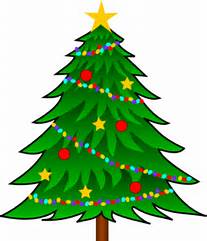 andSanta’s Arrival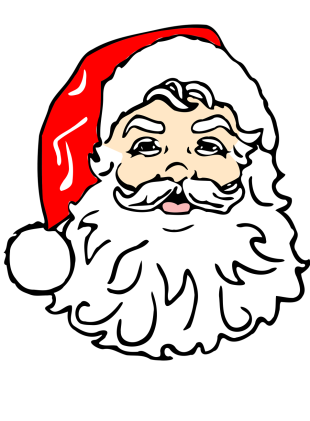 Saturday, December 4th; 7pmat the Triangle in the HamletRefreshments to follow at the Fire Hall